GUÍA DE FILOSOFÍA No. 7 EN CLASSROOM                                                                      Fecha desde: 19 de Octubre   Hasta: 30 de octubreNOMBRE DE ALUMNO/A: ………………………………………………….………….CURSO……………..                                 Asignatura: Filosofía               Nivel: Tercero Medio     Puntaje: 25Unidad 3: ¿Cómo conocemos y qué conocemos? Contenido: ¿Qué es la verdad?Objetivo De Aprendizaje OA 5: Dialogar sobre grandes Problemas de la ontología y/o epistemología, confrontando diversas perspectivas filosóficas y fundamentando visiones personales     1.- Propósito: El propósito de esta guía, es que las/los estudiantes, sean capaces de reflexionar críticamente, en torno a los contenidos trabajados de la unidad 3, específicamente la verdad en torno al conocimiento científico, y los cambios de paradigma ¿Qué es la ciencia y qué pretende explicar?Habitualmente, cuando se escucha la frase “científicamente comprobado, se entiende que estamos hablando de una verdad prácticamente incuestionable, ¿por qué?, porque la ciencia ha adquirido un rol importante en torno al conocimiento de la realidad, que se basa en la observación y comprobación de sus investigaciones. Por lo demás, la ciencia se caracteriza por una ardua tarea de investigación, donde a través de sus experimentos, y pesquisas, puede explicar en sus resultados la veracidad de una teoría. Sin embargo, a través de los años, muchos conocimientos y teorías que se daban por ciertas, han sido desmanteladas por otro descubrimiento o avances, lo que ha cambiado el paradigma. De hecho, el filósofo Kuhn, en su libro “La Estructura de las Revoluciones Científicas” propuso que los paradigmas, (que son una interpretación de la realidad en un momento determinado), son sustituidos por un nuevo conocimiento científico, que genera primeramente un proceso de crisis, y luego una revolución científica, instaurando un nuevo paradigma. Por otro lado, a través del siguiente mapa conceptual, se comparten otras percepciones acerca del conocimiento científico. 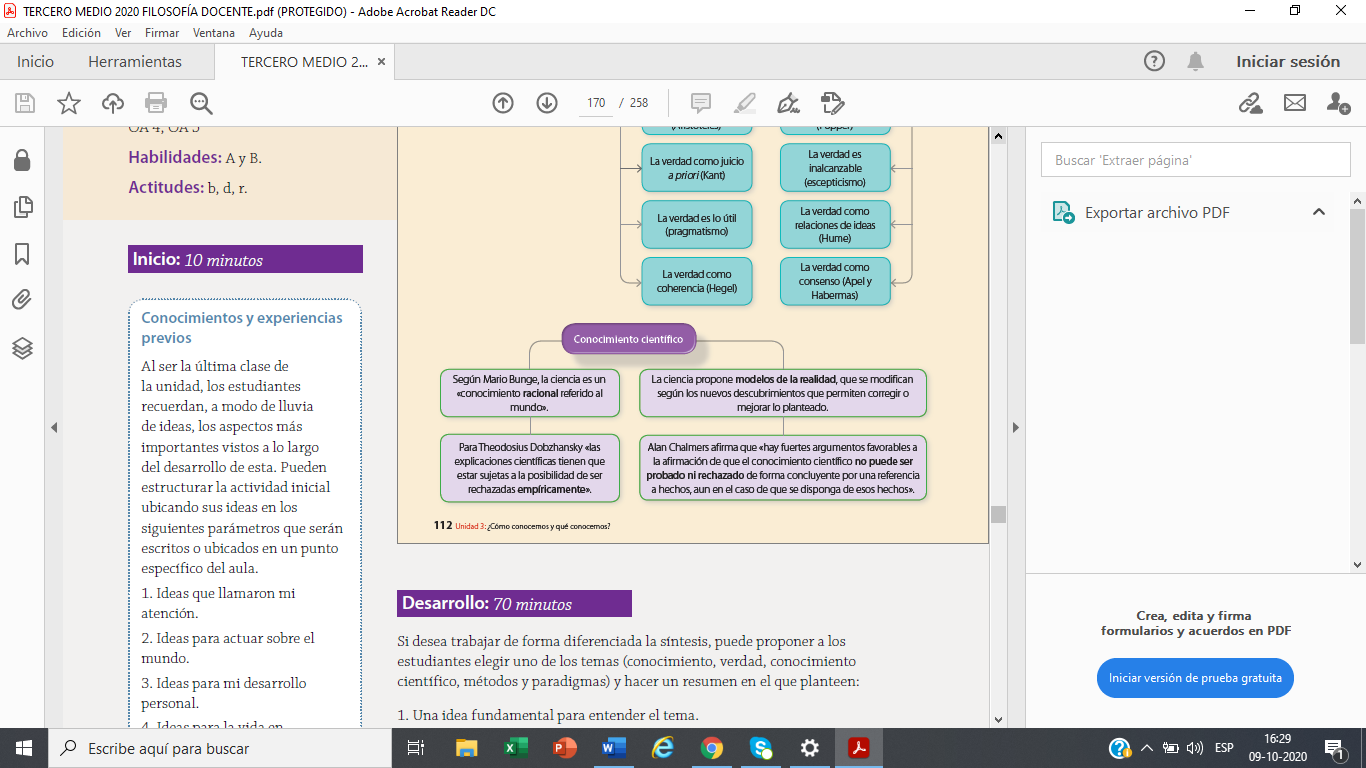 De acuerdo a estas concepciones sobre el conocimiento científico y sus características, es necesario referirse también a los métodos, que son una forma planificada de ordenar las acciones para alcanzar una meta o resultado. 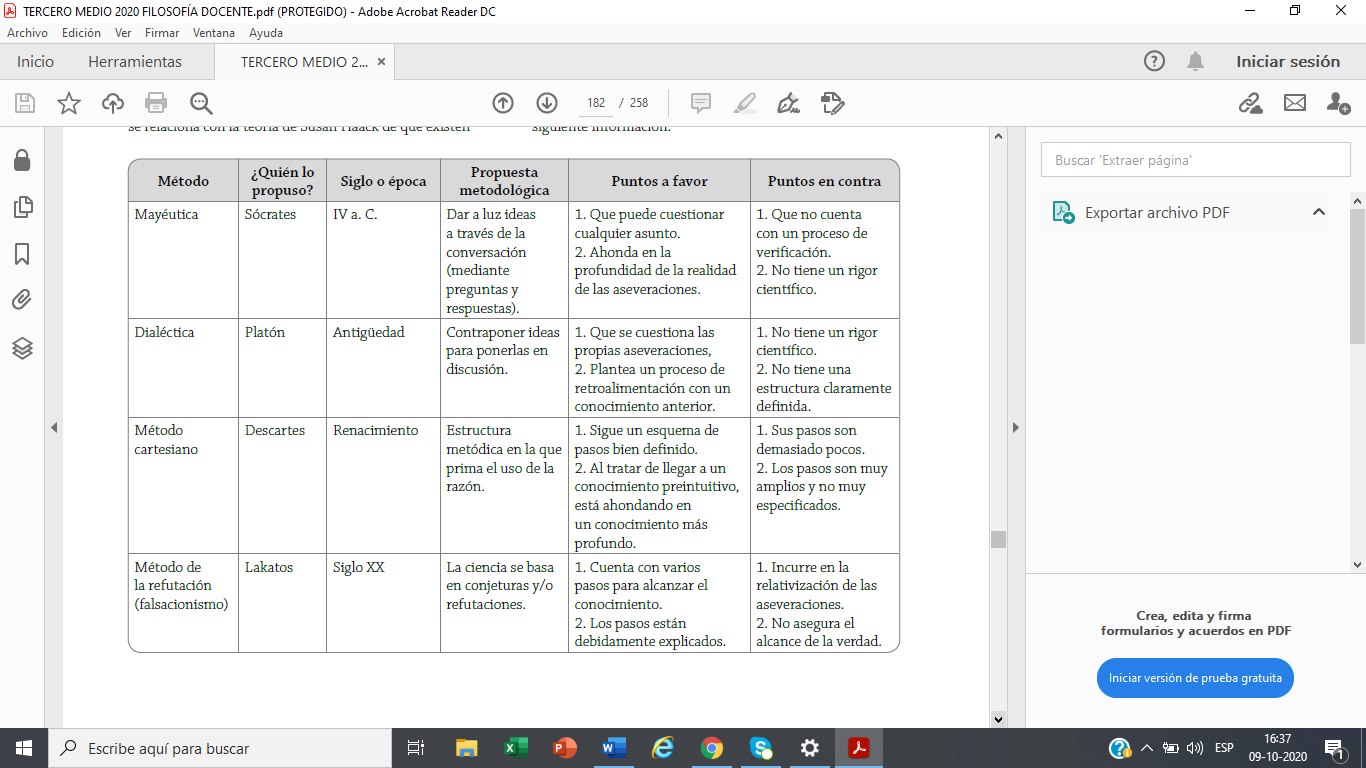 ActividadLea atentamente el recurso uno y dos, y luego responda las preguntas ubicadas al final de la página. Cada pregunta vale 5 puntos, se solicita que profundice en torno a sus respuestas y conteste de manera crítica y reflexiva.  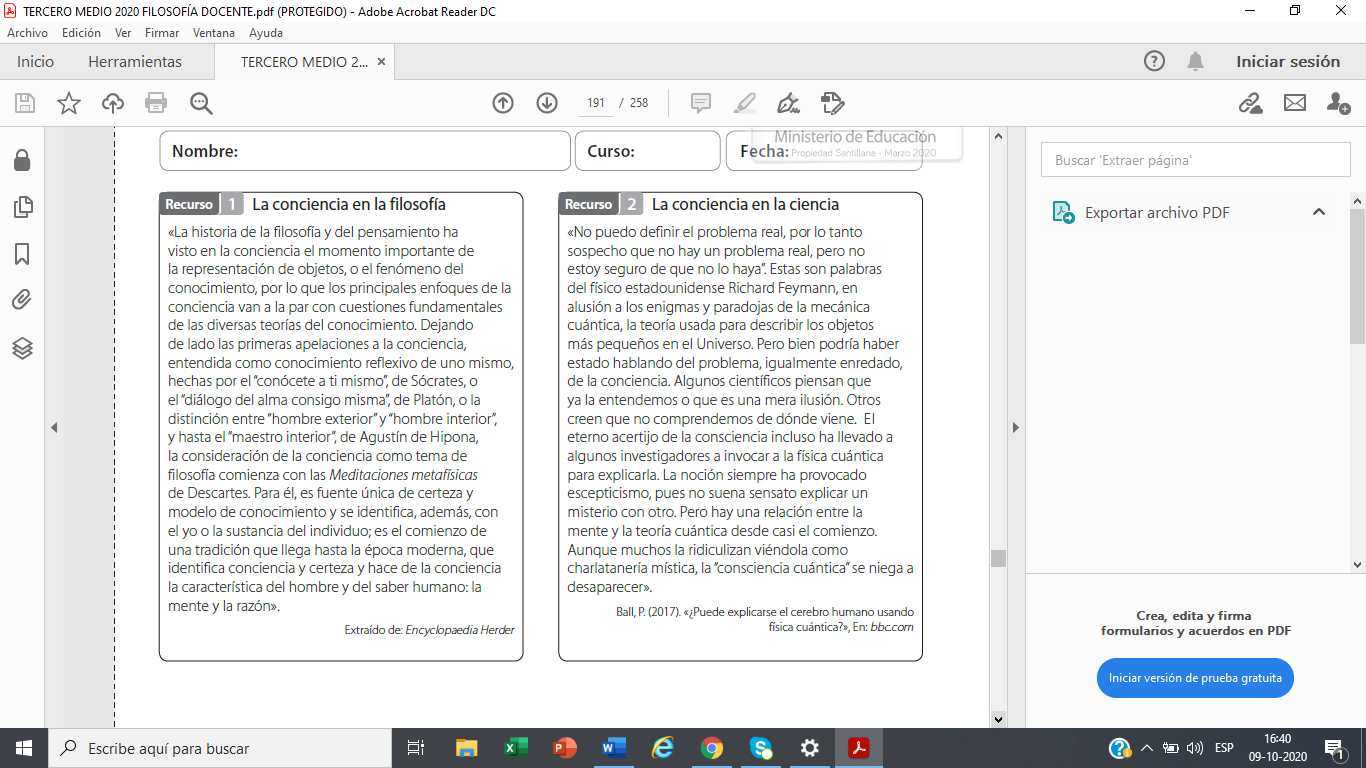 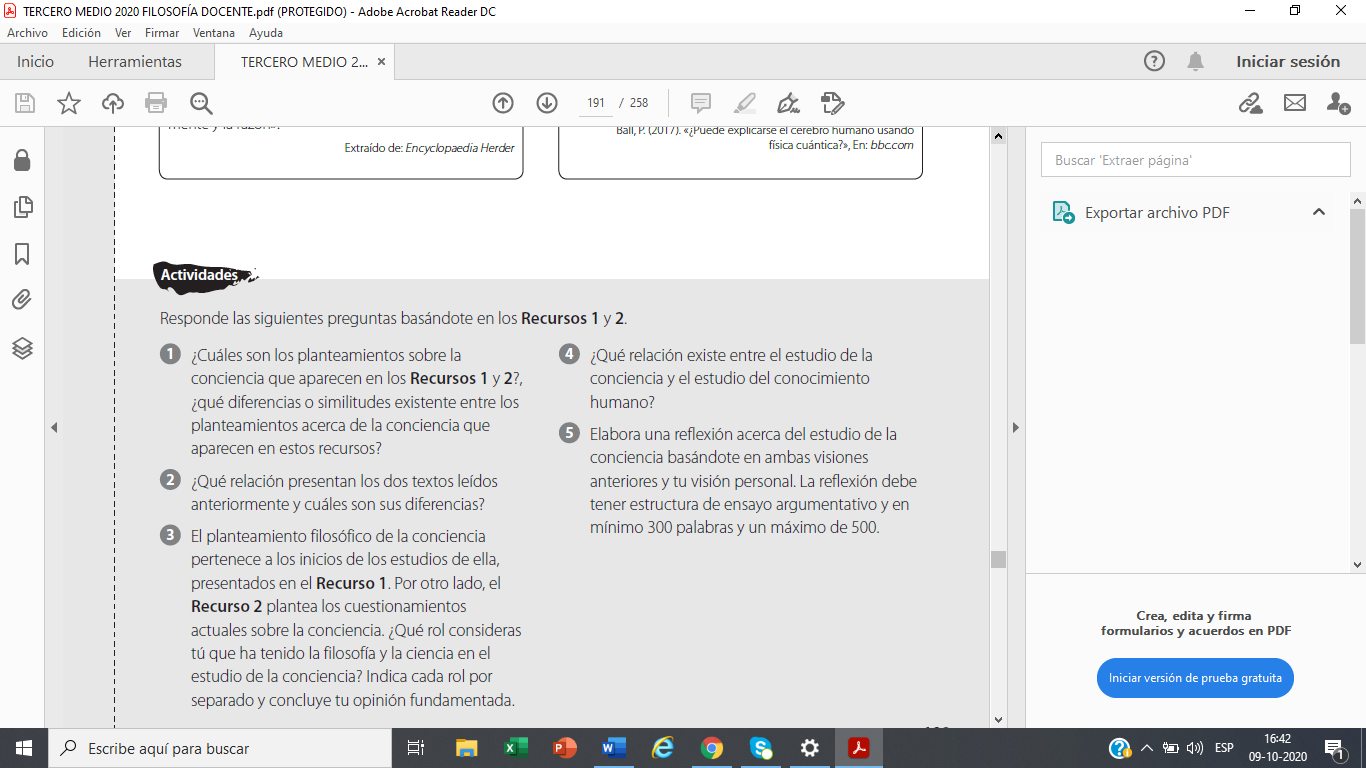 